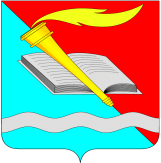 АДМИНИСТРАЦИЯ ФУРМАНОВСКОГО МУНИЦИПАЛЬНОГО РАЙОНАПОСТАНОВЛЕНИЕ от _____________2023  № _____г. ФурмановН.В.Жилова89010391330О внесении изменений в постановление администрации Фурмановского муниципального района от 28.04.2016 №297 «Об утверждении административного регламента предоставления муниципальной услуги «Предоставление в аренду без проведения торгов земельных участков, однократно для завершения строительства объекта незавершенного строительства»»В соответствии с Федеральным законом от 27.07.2010 № 210-ФЗ 
«Об организации предоставления государственных и муниципальных услуг», в целях повышения качества и доступности предоставляемых муниципальных услуг и в связи с необходимостью приведения массовых социально значимых услуг (функций) в электронный вид на Единый портал государственных и муниципальных услуг (функций)постановляю:Внести в приложение №1 к постановлению администрации Фурмановского муниципального района от 28.04.2016 №297 «Об утверждении административного регламента предоставления муниципальной услуги «Предоставление в аренду без проведения торгов земельных участков, однократно для завершения строительства объекта незавершенного строительства»» следующие изменения:В пункте 2.4. слова «30 календарных дней» заменить словами «20 календарных дней».В пункте 2.5. слова «Приказ Минэкономразвития России от 12.01.2015 №1 «Об утверждении перечня документов, подтверждающих право заявителя на приобретение земельного участка без проведения торгов»» заменить словами «Приказ Росреестра от 02.09.2020 №П/0321 «Об утверждении перечня документов, подтверждающих право заявителя на приобретение земельного участка без проведения торгов».Пункты 2.11.4, 2.11.27-2.11.35 – исключить.В пункте 2.11.10 слова «развитии застроенной территории» заменить словами «комплексном развитии территории», слово «освоении» заменить словом «развитии».В пункте 2.11.11 слова «освоении территории или договор о развитии застроенной» заменить словом «развитии», слово «предусматривающие» заменить словом «предусматривающий».В пункте 2.11.14 слово «садоводства» заменить словами «ведения гражданами садоводства для собственных нужд».Настоящее постановление опубликовать в сборнике нормативных правовых актов «Вестник администрации Фурмановского муниципального района и Совета Фурмановского муниципального района» и разместить  на официальном сайте Фурмановского муниципального района www.furmanov.su.Настоящее постановление вступает в силу со дня его официального опубликования.Контроль за исполнением постановления возложить на первого заместителя главы администрации Фурмановского муниципального района.Глава Фурмановского муниципального районаП.Н. Колесников